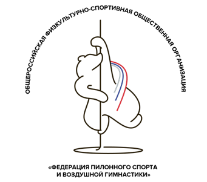 ФОРМА ТЕХНИЧЕСКИХ БОНУСОВ ДЛЯ ИНДИВИДУАЛЬНОЙ ПРОГРАММЫФОРМА ТЕХНИЧЕСКИХ БОНУСОВ ДЛЯ ИНДИВИДУАЛЬНОЙ ПРОГРАММЫФОРМА ТЕХНИЧЕСКИХ БОНУСОВ ДЛЯ ИНДИВИДУАЛЬНОЙ ПРОГРАММЫФОРМА ТЕХНИЧЕСКИХ БОНУСОВ ДЛЯ ИНДИВИДУАЛЬНОЙ ПРОГРАММЫФОРМА ТЕХНИЧЕСКИХ БОНУСОВ ДЛЯ ИНДИВИДУАЛЬНОЙ ПРОГРАММЫФОРМА ТЕХНИЧЕСКИХ БОНУСОВ ДЛЯ ИНДИВИДУАЛЬНОЙ ПРОГРАММЫФОРМА ТЕХНИЧЕСКИХ БОНУСОВ ДЛЯ ИНДИВИДУАЛЬНОЙ ПРОГРАММЫПожалуйста, заполните форму в порядке исполнения элементов в программе. Используйте черный шрифт.Пожалуйста, заполните форму в порядке исполнения элементов в программе. Используйте черный шрифт.Пожалуйста, заполните форму в порядке исполнения элементов в программе. Используйте черный шрифт.Пожалуйста, заполните форму в порядке исполнения элементов в программе. Используйте черный шрифт.Пожалуйста, заполните форму в порядке исполнения элементов в программе. Используйте черный шрифт.Пожалуйста, заполните форму в порядке исполнения элементов в программе. Используйте черный шрифт.Пожалуйста, заполните форму в порядке исполнения элементов в программе. Используйте черный шрифт.Спортсмен:Спортсмен:Спортсмен:Спортсмен:Спортсмен:Спортсмен:Дата:Страна:Страна:Регион:Регион:Регион:Федерация:Федерация:Уровень:Уровень:Уровень:Категория:Категория:Категория:Имя судьи:ПорядокКод бонусаКод бонусаТехническая стоимость бонусаБаллы (только судьи)Баллы (только судьи)Примечания (только судьи)123456789101112131415Общий балл за разовые бонусы (Максимум +14)Общий балл за разовые бонусы (Максимум +14)Общий балл за разовые бонусы (Максимум +14)++Общие бонусные баллы (только судьи)Общие бонусные баллы (только судьи)Общие бонусные баллы (только судьи)Общие бонусные баллы (только судьи)Общие бонусные баллы (только судьи)Общие бонусные баллы (только судьи)Общие бонусные баллы (только судьи)0 =просто, 0.5 = умеренно, 1.0 =сложно, 1.5 = очень сложно, 2.0 = экстремально сложно0 =просто, 0.5 = умеренно, 1.0 =сложно, 1.5 = очень сложно, 2.0 = экстремально сложно0 =просто, 0.5 = умеренно, 1.0 =сложно, 1.5 = очень сложно, 2.0 = экстремально сложно0 =просто, 0.5 = умеренно, 1.0 =сложно, 1.5 = очень сложно, 2.0 = экстремально сложно0 =просто, 0.5 = умеренно, 1.0 =сложно, 1.5 = очень сложно, 2.0 = экстремально сложно0 =просто, 0.5 = умеренно, 1.0 =сложно, 1.5 = очень сложно, 2.0 = экстремально сложно0 =просто, 0.5 = умеренно, 1.0 =сложно, 1.5 = очень сложно, 2.0 = экстремально сложноБаллы (только судьи)Баллы (только судьи)Примечания (только судьи)Элементы на гибкостьЭлементы на гибкостьЭлементы на гибкостьМакс +2Элементы на силуЭлементы на силуЭлементы на силуМакс +2Элементы на балансЭлементы на балансЭлементы на балансМакс +2Переходы на полотнахПереходы на полотнахПереходы на полотнахМакс +2Динамические движения/комбинацииДинамические движения/комбинацииДинамические движения/комбинацииМакс +2Итоговые общие бонусные баллы (Максимум +10)Итоговые общие бонусные баллы (Максимум +10)Итоговые общие бонусные баллы (Максимум +10)Итоговые общие бонусные баллы (Максимум +10)++Использование 70% высоты полотенИспользование 70% высоты полотенИспользование 70% высоты полотен+1--Форма заполнена неверноФорма заполнена неверноФорма заполнена неверно-1--ОБЩИЙ БАЛЛОБЩИЙ БАЛЛОБЩИЙ БАЛЛМакс 25Подпись спортсмена:Подпись спортсмена:Подпись спортсмена:Подпись спортсмена:Подпись тренера:Подпись тренера:Подпись тренера: